認定こども園  藤岡開成幼稚園            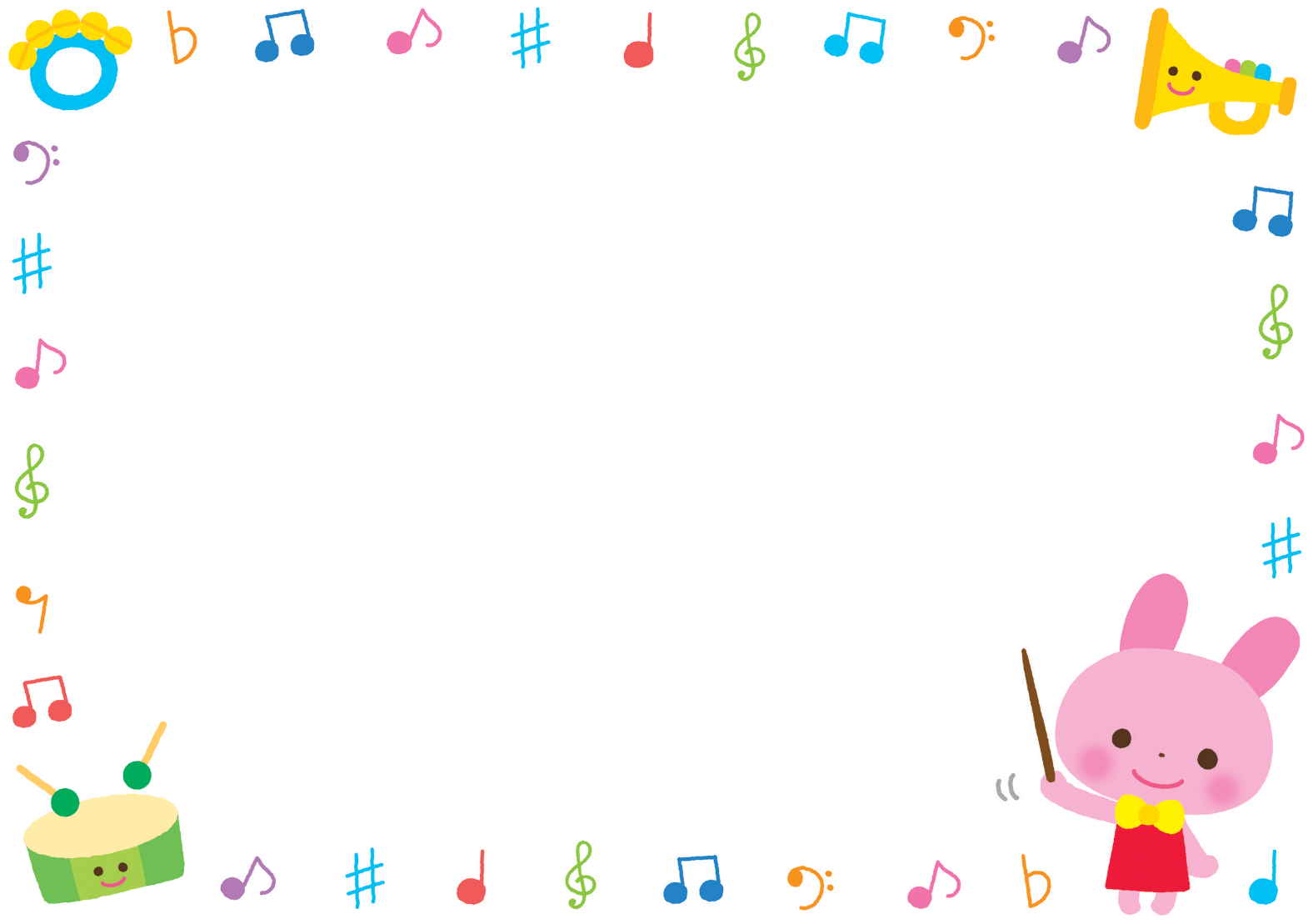 🐣ひよこクラブ🐣    ６月の予定　＜参加費無料＞　１０時～１２時お天気のよい日は、緑の芝生が広がる広い園庭　　でたくさん遊びましょう♪　のびのびとお散歩できます。○入室時は、消毒・検温をお願いします。　   ○飲み物や帽子などをご用意下さい。幼保連携型認定こども園　藤岡開成幼稚園〒375-0014　藤岡市下栗須959-3　　　　 ＴＥＬ  ０２７４‐24‐0118       　  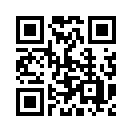 　 月　　火　　　水　　木　  金１２３４７８９１０１１１４広い芝生でお散歩♪園庭開放１５自由遊び園庭開放１６体操教室赤ちゃん体操９：４０～１７広い芝生でお散歩♪園庭開放１８クライミングで遊ぼう２１ぬりえで遊ぼう２２ＤＥＮ（隠れ家）で遊ぼう２３広い芝生でお散歩♪園庭開放２４絵本コーナーで遊ぼう２５ウェーブバランスで遊ぼう２８ウェーブバランスで遊ぼう２９自由遊び園庭開放３０お誕生日会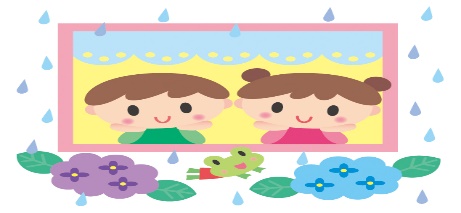 